                                                  РОССИЙСКАЯ ФЕДЕРАЦИЯ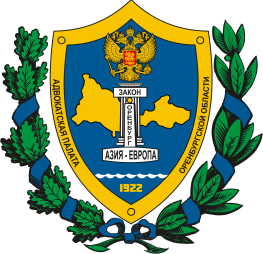                                       НЕГОСУДАРСТВЕННАЯ НЕКОММЕРЧЕСКАЯ ОРГАНИЗАЦИЯ             АДВОКАТСКАЯ  ПАЛАТА ОРЕНБУРГСКОЙ ОБЛАСТИ                        460000, Россия, г. Оренбург, ул. Карагандинская, 28                                Тел(факс): (3532) 48- 28 -34     E-mail: orenpalata56@yandex.ruРешение XXI отчетно-выборной конференции адвокатовадвокатской палаты Оренбургской областиг. Оренбург                                                                      17 февраля 2023 года1. Утвердить отчет о деятельности Совета АПОО, в том  числе об исполнении сметы АПОО за 2022 г.2. Утвердить отчет ревизионной комиссии о результатах ревизии финансово-хозяйственной деятельности АПОО за 2022 г.3. Утвердить произведенные АПОО  в 2022 г. расходы на нужды палаты в размере  16 418 559 рублей.4. Утвердить  смету  расходов  АПОО  на 2023 г. в размере 17 392 400 рублей.5. Установить с 01.01.2023 г. обязательные ежемесячные отчисления на общие нужды АПОО, включая отчисления на нужды ФПА РФ – от адвокатов - членов адвокатских образований и адвокатов, не избравших вид адвокатского образования в размере 1950 рублей, из которых 300 рублей в ФПА РФ и 1650 рублей в АПОО. Указанная сумма обязательных ежемесячных отчислений подлежит  обязательной уплате не позднее 10 числа следующего  за отчетным месяцем.6. Установить с 01.03.2023 г. для адвокатов,  принятых в члены АПОО,  перешедших в АПОО из адвокатских палат других регионов РФ, размер взноса  «за первый месяц работы» - 170 000 рублей; для близких родственников адвокатов АПОО – 100 000 рублей. Разрешить Совету АПОО в исключительных случаях давать отсрочку (рассрочку) взноса  «за первый месяц работы», сроком до 3-х месяцев.7. Установить размер расходов АПОО, возмещаемых претендентами на организацию и проведение квалификационного экзамена на приобретение статуса адвоката АПОО в сумме 20 000 рублей.8. Установить обязательные ежемесячные отчисления в АПОО адвокатам, приостановившим статус на основании п.п. 5 п. 1 ст. 16 ФЗ-63 – 600 рублей.9. Утвердить  Совет АПОО в следующем составе: Ковалев В.А., Шевченко В.Ю., Баева Л.П., Кожанова А.В., Левченко О.А., Панина Г.С., Попова С.А., Хабибуллин Н.К., Шарифов М.Ф.о., 10. Утвердить Квалификационную комиссию АПОО в следующем составе: Бровченко С.А., Фурер В.С., Лопатина Н.В., Никольская Т.Н., Юхлова М.А., Муковина М.Г., Логинова Л.В.11. Утвердить Ревизионную комиссию АПОО в следующем составе: Константинова Т.В., Казанкова М.П., Омеличкин Ю.А., Иванов И.П.12. Считать выбывшими, из состава Совета АПОО, на основании решения XX-ой отчетной Конференции АПОО от 08.04.2022 г., об уменьшении численности Совета АПОО с 11 до 9 членов, следующих адвокатов: Сутормина А.В., Богатырева М.Е, Горбушина А.Е., Широбокову Т.В. и Чичкина А.В.13. Избрать делегатами на Всероссийский съезд адвокатов, который состоится в апреле 2023 года – Ковалева В.А. и Шевченко В.Ю.14. Созвать XXII отчетную конференцию АПОО 17.05.2024 года.Президент АПОО                    ________________   Ковалев В.А.